Publicado en  el 28/10/2015 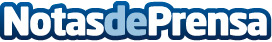 Jorge Pardo, Premio Nacional de las Músicas Actuales 2015El jurado ha destacado su capacidad de establecer puentes entre la tradición hispana, sobre todo flamenca, con otras músicas del mundo, y el magisterio que supone para las nuevas generaciones de músicosDatos de contacto:Nota de prensa publicada en: https://www.notasdeprensa.es/jorge-pardo-premio-nacional-de-las-musicas_1 Categorias: Nacional Artes Visuales Música Premios http://www.notasdeprensa.es